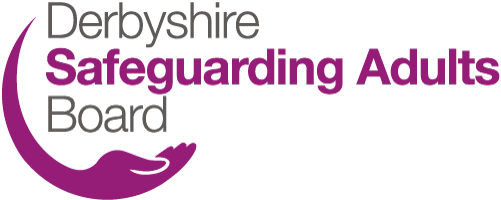 Derbyshire Safeguarding Adults BoardVulnerable Adults Risk Management (VARM) Hoarding GrantApplication FormRelated DocumentsVARM Hoarding Grant GuidanceThe completed application form should be emailed to: DerbyshireSAB@derbyshire.gov.uk For further details about the VARM Hoarding Grant process and criteria, please see the supporting practice guidance.Please be aware that if a Hoarding Grant application is successful, but the funds have not been used within 3 months, the funds will be released for other applications. The VARM Hoarding Grant cannot be applied for retrospectively, and any invoices that are submitted for payment without a grant that has been  approved will not be paid.Data Protection StatementAll personal information provided to Derbyshire Safeguarding Adults Board will be held and treated in confidence, and in accordance with the General Data Protection Regulation (GDPR) 2016 As part of this VARM Hoarding Grant application process, in order to provide you with support the information you provide may be shared with other agencies and contractors. Please tell us if you do not want us to share it with a specific organisation/company. The information you supply will be kept safe and only used for the purpose it was given.  I agree to this VARM Hoarding Grant application being made on my behalf and to the above information being shared in accordance with the  General Data Protection Regulation (GDPR) 2016-End of document-DATE OF APPLICATIONADULT’S DETAILS	ADULT’S DETAILS	Mosaic PINVARM Case Reference NumberNameDOBAddressVARM CHAIR’S DETAILSVARM CHAIR’S DETAILSNamePositionAgencyPhone and emailPARTNER AGENCIES INVOLVED IN THE VARM PROCESSPlease state below which partner agencies are also involved in the VARM process.REASON AND CIRCUMSTANCES OF APPLICATIONPlease include what the funds will be used for and the desired outcome.WHAT OTHER FUNDING HAS BEEN CONSIDERED?Please enter Yes or No, where appropriate.WHAT OTHER FUNDING HAS BEEN CONSIDERED?Please enter Yes or No, where appropriate.WHAT OTHER FUNDING HAS BEEN CONSIDERED?Please enter Yes or No, where appropriate.WHAT OTHER FUNDING HAS BEEN CONSIDERED?Please enter Yes or No, where appropriate.WHAT OTHER FUNDING HAS BEEN CONSIDERED?Please enter Yes or No, where appropriate.AdultFamilyLandlordCharitiesOther benefits or grantsCONTRIBUTION AMOUNT REQUESTED – up to a maximum of £600.00 per householdPlease provide an accurate costing, including VAT.CONTRIBUTION AMOUNT REQUESTED – up to a maximum of £600.00 per householdPlease provide an accurate costing, including VAT.Contribution amount requestedPlease confirm quote is provided with this applicationDetails of costingPREFERRED METHOD OF PAYMENTAn invoice is the preferred method;Please enter Yes or No, where appropriate.PREFERRED METHOD OF PAYMENTAn invoice is the preferred method;Please enter Yes or No, where appropriate.PREFERRED METHOD OF PAYMENTAn invoice is the preferred method;Please enter Yes or No, where appropriate.PREFERRED METHOD OF PAYMENTAn invoice is the preferred method;Please enter Yes or No, where appropriate.PREFERRED METHOD OF PAYMENTAn invoice is the preferred method;Please enter Yes or No, where appropriate.InvoicePreferred methodCashLocal Adult Care OfficeOtherProvide details belowInclude here details of other payment type:Include here details of other payment type:Include here details of other payment type:Include here details of other payment type:Include here details of other payment type:DECISION AND APPROVALFor completion by DSAB Office DECISION AND APPROVALFor completion by DSAB Office DECISION AND APPROVALFor completion by DSAB Office DECISION AND APPROVALFor completion by DSAB Office DECISION AND APPROVALFor completion by DSAB Office DecisionEnter Yes or NoApproval Date1st ApproverNameAgency2nd ApproverNameAgencyName:Date:Signature: